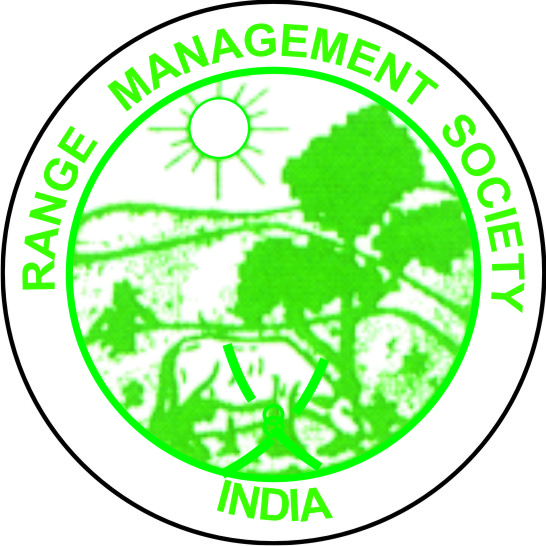 Range Management Society of IndiaLife Membership Form*Filled proforma to be emailed to secretary.rmsi@gmail.comName PhotoDesignation and DisciplinePhotoAffiliationPhotoAddress for CorrespondencePermanent AddressEmailMobile NumberWhatsapp NumberArea of SpecializationPayment Details Amount:Transaction ID: Date:Amount:Transaction ID: Date: